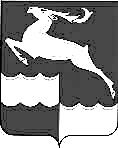 АДМИНИСТРАЦИЯ ИРБИНСКОГО СЕЛЬСОВЕТАКЕЖЕМСКОГО РАЙОНАКРАСНОЯРСКОГО КРАЯПОСТАНОВЛЕНИЕ  № 2531.03.2020 г.                                                                                                           с.Ирба  О проведении месячника  по благоустройству В целях улучшения санитарного состояния территории с. Ирба , на основании п2. Ст. 21 Федерального закона от 30.03. 1999 г. № 52-ФЗ» О санитарно –эпидемиологическом благополучии населения». , руководствуясь ст.7 Устава Ирбинского сельсовета, ПОСТАНОВЛЯЮ:Провести в период с 25 апреля  2020 года  по 25 мая 2020 года  месячник  по уборке и благоустройству улиц, придомовых территорий, территорий предприятий и учреждений всех форм собственности, расположенных  на территории Ирбинского сельсовета .2.Руководителям предприятий и учреждений всех форм собственности, расположенных на территории с. Ирба:– Организовать проведение работ по наведению санитарного порядка на прилегающих к  предприятиям и учреждениям  площадках силами штатных работников.- Принять меры по  недопущению  неконтролируемого сжигания мусора и уличного смета.3.Собственникам индивидуальных домов, произвести санитарную очистку в границах прилегающих территорий по длине занимаемого участка, а по ширине на всю ширину улицы, включая противоположный тротуар  и 10 м. за тротуаром.4.Контроль за исполнением настоящего постановления оставляю за собой.5.Постановление вступает в силу с момента подписания и подлежит опубликованию в газете « Мурский вестник».Глава  Ирбинского сельсовета                                                     А.В.Ярославцева